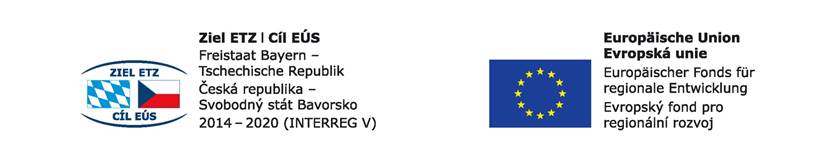 Projekt:  71Název projektu: Budoucnost utváříme společně – kulturní a profesní výměny v regionu Sušice – ChamProjektname: Zukunft gemeinsam gestalten – kultureller und beruflicher Austausch in der Region Sušice-ChamProfesní workshop pro žáky v SušiciWorkshop für Schülerinnen und Schüler in Sušice5. – 6. 12. 2019PRACOVNÍ LISTARBETSBLATTExkurze v hotelu – Besichtigung im Hotel Zámek Hrádek http://www.zamekhradek.cz/hotel/Vlastní poznámky – eigene Bemerkungen:Historické prostory, historische Räumlichkeiten:Muzeum, Museum:_______________________________________________________________________________________________________________________Hotel:Recepce, Rezeption ___________________________________________________Pokoje, Zimmer _________________________________________________________________________________________________________________________Restaurace – RestaurantRenezační sál, Renaissance Saal ________________________________________Dětský koutek, Kinderecke ______________________________________________Erbovní sál, Wappensaal _______________________________________________Gotický sál, Gotischer Saal _____________________________________________Salón, Salon _________________________________________________________ V létě také terasa, Im Sommer auch die Terrasse Wellness:Bazén, Schwimmbecken _______________________________________________Saunový svět, Saunawelt _______________________________________________Masáže, Massagen ___________________________________________________Terapeutické koupele, Bäder mit Farbterapie _______________________________Firemní akce, Firmenveranstaltungen ________________________________________________________________________________________________________Zámecký park, Schlosspark ____________________________________________Zámecká kaple sv. Walburgy, Schlosskapelle St. Walburga______________________________________________________________________________________________________________________________________Zámecká herna "Prostor her a inspirace" "Raum der Spiele und der Inspiration"Galerie Hrádek _______________________________________________________Adventure GolfAdventure golf je kombinace golfu a minigolfu, Adventure ist eine Kombination von Golf und Minigolf ____________________________________________________Pro turisty, für Touristen:Centrum služeb pro turisty, HrádekNabízí kompletní zázemí pro turisty, cyklisty, návštěvníky zámeckého areálu v podobě:úschovny kol a sportovního zařízenídílny na drobnou opravu sportovních potřebodpočinkovou místnostsociální zařízeníPřes obec Hrádek vedou cyklistické trasy č. 2078 a 305Touristisches Dienstleistungszentrum, HrádekEs bietet komplette Einrichtungen für Touristen, Radfahrer und Besucher des Schlosskomplexes in Form von:Fahrrad Verleih Werkstätten für kleinere Reparaturen von SportartikelnRuheraumsanitäre AnlagenDie Radwege Nr. 2078 und 305 führen durch das Dorf HrádekProjekt:  71Název projektu: Budoucnost utváříme společně – kulturní a profesní výměny v regionu Sušice – ChamProjektname: Zukunft gemeinsam gestalten – kultureller und beruflicher Austausch in der Region Sušice-ChamProfesní workshop pro žáky v Sušici Workshop für Schülerinnen und Schüler in Sušice  5. – 6. 12. 2019    List č. 2            Blatt Nr. 2Lidové tradice – VolkstraditionenSvátek svatého MikulášeV každém státě představuje svátek svatého Mikuláše jiné tradice a zvyky. V České republice je Mikuláš zobrazen jako muž s bílými dlouhými vousy, oděn do biskupského oděvu a s sebou si při nadílce vždy bere anděla a čerta. Andělé spolu s Mikulášem rozdávají dětem dárky, čert má za úkol strašit a symbolicky trestat zlobivé děti. Mikuláše se slaví v noci z 5. na 6. prosince. Obvykle dostávají děti pamlsky, ale také brambory nebo uhlí.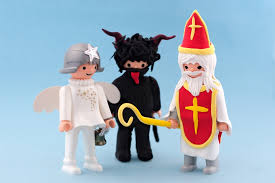 NikolaustagIn jedem Staat präsentiert der Nikolaustag unterschiedliche Traditionen und Bräuche. In der Tschechischen Republik wird Nicholas als Mann mit weißem Langbart dargestellt, der im Bischofskleid gekleidet ist, Der Nicholas wird von einem Engel und einen Teufel begleitet. Die Engel geben zusammen mit Nikolaus den Kindern Geschenke, die Aufgabe des Teufels ist es, böse Kinder schrecken und symbolisch zu bestrafen; Nikolaus wird in der Nacht vom 5. auf den 6. Dezember gefeiert. Normalerweise bekommen Kinder Leckereien, Kartoffeln oder Kohle. ___________________________________________________________________Výroba masky: _______________________________________________________Tradice českého adventu,  Tradition des tschechischen AdventsRozsvěcení vánočního stromu a výzdoba náměstí ve městě Sušice Beleuchtung des Weihnachtsbaumes Dekoration des Stadtplatz in der Stadt Sušice: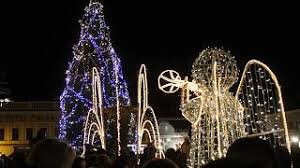 Sušický mechanický betlém – muzeum na náměstíMechanische Weihnachtskrippe in Sušice: Museum am Stadtplatz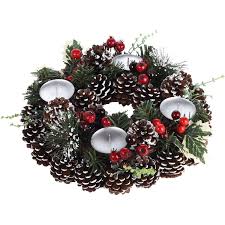 Advent = období čtyř neděl před vánočními svátky. Advent = die Zeit von vier Sonntagen vor WeihnachtenAdventní věnec – se svíčkami na stůl nebo zavěsit bez svíček na dveře.Adventskranz - mit Kerzen auf dem Tisch oder aufhängen - ohne Kerzen an der TürZdobení domácností – oken, zahrad. Dekorieren von Haushalten - Fenster, Gärten.Výroba dekorací – co jsem tvořila.  Dekorationen gestaletn - was ich geschaffen habe:_______________________________________________________________________________________________________________________________________________________________________________________________________________________________________________________________________________________________________________________________________________Pečení vánočního cukroví – téměř v každé domácnostiWeihnachtsplätzchen backen - in fast jedem Zuhause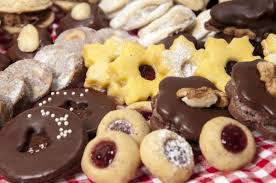 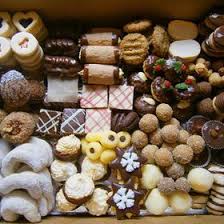 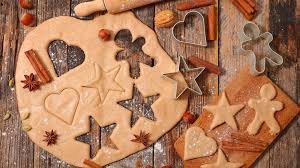 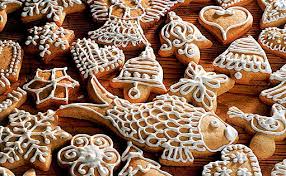 Recept na tradiční vanilkové rohlíčky Rezept für traditionelle Vanillehörnchen:200 g máslo280 g hladká mouka2 ks žloutek80 g vlašské ořechy80 g cukr moučka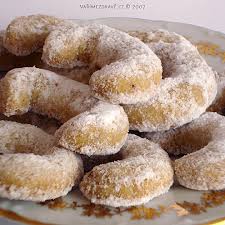 200 g Butter280 g Mehl2 Stück Eigelb80 g Walnüsse80 g ZuckermehlSuroviny zpracujeme do těsta, to vychladíme půl hodiny v ledničce a tvarujeme malé rohlíčky, pečeme v troubě a po upečení obalíme v moučkovém cukru. Die Zutaten zu einem Teig verarbeiten, eine halbe Stunde im Kühlschrank abkühlen lassen und kleine Hörnchen formen, im Backofen backen und nach dem Backen in Puderzucker wenden.Tradiční vánoční jídlo v Čechách, Traditionelles Weihnachtsessen in Böhmen: Rybí polévka, Fischsuppe.kapr s bramborovým salátem, Panieter Karpfen mit Kartoffelsalat Staročeský vánoční Kuba, Altböhmisches Weihnachtskuba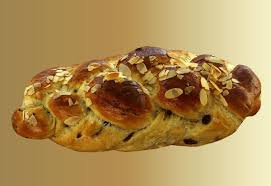 Vánočka, Weihnachtsstriezel